Grundlagentext
„Lohnabrechnung – Der Verdienst“Bruttolohn und Nettolohn
Der Arbeitgeber ist verpflichtet, seinen Beschäftigten eine schriftliche Lohnabrechnung auszustellen. In dieser Lohnabrechnung steht, wieviel Geld man verdient hat und was davon noch abgezogen wird. Abgezogen werden Steuern und Sozialabgaben. Sozialabgaben sind die Beiträge für die Sozialversicherungen. 
Der Verdienst ohne diese Abzüge ist der Bruttolohn. Der Verdienst mit diesen Abzügen ist der Nettolohn.
Die Höhe des Bruttolohns steht im Arbeitsvertrag. Oft ist dieser Bruttolohn vorgeschrieben, weil es Vereinbarungen gibt, an die der Arbeitgeber sich halten muss.

Beispiel:
Melanie arbeitet in der Rewe-Filiale Köster. Sie verdient dort 2390 € Brutto. Die Lohnabzüge betragen insgesamt 879 €. Netto bleiben ihr dann noch 1511 €. Dieses Geld bekommt sie ausgezahlt.
Ihr Bruttolohn wurde schon vorher in Verhandlungen zwischen der Gewerkschaft „ver.di“ und Arbeitgeberverbänden festgelegt. Der Arbeitgeber muss Melanie also diesen Verdienst zahlen. Er darf ihr mehr, aber nicht weniger zahlen.

Oft berechnet sich der Bruttolohn nach der Anzahl der Stunden, die man monatlich gearbeitet hat. Meistens wird aber ein fester Monatslohn gezahlt. 
Das ist der sogenannte Grundlohn.
Weitere Verdienste
Bei manchen Berufen kommen jedoch sogenannte Zulagen oder Zuschläge hinzu. 

Zulagen erhält man als Anerkennung für besondere Leistungen oder wenn man unter besonders schwierigen Bedingungen arbeiten muss. Eine solche Zulage ist zum Beispiel die Schmutzzulage eines Kanalarbeiters. 

Zuschläge unterscheiden sich von Zulagen dadurch, dass man für Zuschläge keine Steuern und Sozialabgeben zahlen muss. Das ist gesetzlich festgelegt. Zuschläge werden zum Beispiel bei Sonntagsarbeit fällig. Für das Geld, was über den normalen Verdienst hinzuverdient wird, müssen keine Abgaben gezahlt werden.

Beispiel:
Melanie arbeitet in der Rewe-Filiale ausnahmsweise an einem Sonntag. Es ist der Tag der Offenen Tür in der Stadt. Weil sie an einem Sonntag arbeitet, an dem die meisten Menschen frei haben, verdient sie an diesem Tag mehr als sonst. Insgesamt verdient sie 120 € mehr. Von diesem Geld werden keine Abzüge einbehalten.
Sonstige finanzielle Leistungen
Neben Zulagen und Zuschlägen gibt es noch sonstige finanzielle Leistungen. Hierzu gehören zum Beispiel Urlaubsgeld und Weihnachtsgeld. Es kann auch sein, dass sich der Arbeitgeber an einer Betriebsrente oder einem Bausparvertrag beteiligt. Das sind Leistungen zur Absicherung im Alter oder zur Existenzsicherung. Solche Leistungen nennt man Vermögenswirksame Leistungen.

Beispiel:
Im Arbeitsvertrag von Melanie ist festgelegt, dass ihr Arbeitgeber sich an einem Bausparvertrag beteiligt. Er zahlt hierfür monatlich 40 €. Das Geld darf später nur für die Anschaffung oder den Bau einer Wohnung oder eines Hauses verwendet werden.




Lückentexte
„Lohnabrechnung – Der Verdienst“Bruttolohn und Nettolohn
Der Arbeitgeber ist verpflichtet, seinen Beschäftigten eine  __________________ _____________________________ auszustellen. In dieser Lohnabrechnung steht, wieviel Geld man verdient hat und was davon noch abgezogen wird. Abgezogen werden ________________________________________________. Sozialabgaben sind die Beiträge für die ___________________________________.
Der Verdienst ohne Abzüge ist der _______________________. Der Verdienst mit Abzügen ist der _________________________________.

Sozialversicherungen / Steuern und Sozialabgaben / Lohnabrechnung / Bruttolohn / Nettolohn

Die Höhe des Bruttolohns steht im ______________________________. Oft ist dieser Bruttolohn __________________________________, weil es  Vereinbarungen gibt, an die der Arbeitgeber sich halten muss.

Oft berechnet sich der Bruttolohn nach der _________________________________, die man monatlich gearbeitet hat. Meistens wird aber ein _____________________ ________________________ gezahlt. 
Das ist der sogenannte ___________________________.

Anzahl der Stunden / Arbeitsvertrag / vorgeschrieben / schriftliche / fester Monatslohn / Grundlohn  



Weitere Verdienste
Bei manchen Berufen kommen jedoch sogenannte Zulagen oder  _______________ hinzu. 

Zulagen erhält man als Anerkennung für ___________________________________ oder wenn man unter besonders _________________________________________ arbeiten muss. Eine solche Zulage ist zum Beispiel die Schmutzzulage eines Kanalarbeiters. 

Zuschläge unterscheiden sich von Zulagen dadurch, dass man für Zuschläge ______ ___________________________________________________________ zahlen muss. Das ist ________________________________. Zuschläge werden zum Beispiel bei ______________________________ fällig. Für das Geld, was über den normalen Verdienst hinzuverdient wird, müssen  _____________________________________ gezahlt werden.

keine Steuern und Sozialabgeben / besondere Leistungen / schwierigen Bedingungen / Zuschläge / gesetzlich festgelegt / keine Abgaben / Sonntagsarbeit 

Sonstige finanzielle Leistungen
Neben Zulagen und Zuschlägen gibt es noch sonstige __________________________
_____________________. Hierzu gehören zum Beispiel ________________________ und Weihnachtsgeld. Es kann auch sein, dass sich der Arbeitgeber an einer Betriebsrente oder einem ____________________________________ beteiligt. Das sind Leistungen zur Absicherung im Alter oder zur ____________________________. Solche Leistungen nennt man ____________________________________________.

Existenzsicherung / Bausparvertrag / „Vermögenswirksame Leistungen“ / Urlaubsgeld / finanzielle Leistungen 

Multiple Choice - Fragen
„Lohnabrechnung – Der Verdienst“Wozu sind Arbeitgeber bei der Entlohnung verpflichtet? (1/5)

  Dem Finanzamt den Bruttolohn monatlich mitzuteilen
  Dem Arbeitnehmer die Lohnabrechnung persönlich zu erklären
  Die Lohnabrechnung schriftlich auszustellen
  Die Lohnabrechnung an die Gewerkschaft zu schicken
  Am Ende des Jahres für den Arbeitnehmer eine Lohnsteuererklärung zu machen

Was versteht man unter „Bruttolohn“?  (1/5)

  Zuschläge und Zulagen
  Den Verdienst einschließlich Steuern und Sozialabgaben
  Den Verdienst nach Abzug von Steuern und Sozialabgaben
  Den Verdienst nach Abzug der Steuern
  Den Verdienst nach Abzug der Sozialabgaben

Was sind Sozialabgaben? (1/5)

  Beiträge des Arbeitnehmers zu den Sozialversicherungen
  Freiwillige Leistungen des Arbeitgebers
  Alle Abzüge vom Bruttolohn
  Ausgleichszahlungen für Geringverdiener
  Beiträge zur Arbeitslosenversicherung

Was versteht man unter „Nettolohn“? (1/5)

  Zuschläge und Zulagen
  Den Verdienst einschließlich Steuern und Sozialabgaben
  Den Verdienst nach Abzug von Steuern und Sozialabgaben
  Den Verdienst nach Abzug der Steuern
  Den Verdienst nach Abzug der Sozialabgaben

Welche der nachfolgenden Aussagen sind richtig? (3/5)

  Der Arbeitgeber kann den Bruttolohn beliebig festsetzen.
  Der Arbeitgeber muss sich bei der Höhe des Bruttolohns an Vorgaben halten.
  Die Höhe des Bruttolohns steht im Arbeitsvertrag.
  Der Bruttolohn darf nicht höher sein, als vereinbart oder gesetzlich 
      vorgeschrieben.
  Der Bruttolohn darf nicht niedriger sein, als vereinbart oder gesetzlich 
      vorgeschrieben.

Wonach berechnet sich in der Regel der Bruttolohn? (1/5)

  Nach der Anzahl der gearbeiteten Stunden
  Nach der Anzahl der gearbeiteten Stunden oder einem vereinbarten 
       Monatsverdienst
  Nach dem Durchschnittslohn der Bevölkerung.
  Nach den staatlichen Vorgaben zur Entlohnung
  Nach den tatsächlich erbrachten Leistungen des Arbeitnehmers

Wie bezeichnet man den Lohn ohne Aufschläge, also ohne mögliche zusätzliche Verdienste? (1/5)

  Arbeitslohn
  Bruttolohn
  Nettolohn
  Zeitlohn
  Grundlohn

Welche weiteren Zuwendungen gibt es zusätzlich zum Grundlohn? (2/5)

  Aufschläge
  Sozialhilfe
  Zulagen
  Kindergeld
  Zuschläge

Was versteht man unter „Zulagen“? (2/5)

  Geld vom Staat für Arbeitgeber, die in Not geraten sind.
  Geld für besondere Leistungen der Arbeitnehmer.
  Geld für Arbeitnehmer mit geringem Einkommen.
  Geld für Arbeit unter besonders schwierigen Bedingungen.
  Zusätzliches Geld ohne Abzug von Steuern und Sozialversicherungsabgaben.

Welche Aussagen zu „Zuschlägen“ sind richtig? (3/5)
Zuschläge sind …

  frei von Steuern und Sozialabgaben.
  nur bis zu einer bestimmten Höhe erlaubt.
  zum Beispiel Sonntagsarbeit und Feiertagsarbeit.
  Geld, das zusätzlich zum Grundlohn gezahlt wird.
  freiwillige Leistungen des Arbeitgebers.

Welche der nachfolgenden Leistungen gehören zu „Sonstigen finanziellen Leistungen“ des Arbeitgebers? (2/5)

  Kindergeld
  Pflegegeld
  Urlaubsgeld
  Verletztengeld
  Weihnachtsgeld

Welche der nachfolgenden Leistungen gehören zu den „vermögenswirksamen Leistungen“ des Arbeitgebers? (2/5)

  Pfandbrief
  Lebensversicherung
  Bausparvertrag
  Tagesgeld
  Betriebsrente



In welche Form beteiligt sich der Arbeitgeber bei „Vermögenswirksamen Leistungen“? (1/5)
  Er zahlt die Beiträge.
  Er beteiligt sich an der Finanzierung.
  Er übernimmt die Hälfte der Beiträge
  Er wickelt die Geschäfte ab.
  Er zahlt Zuschüsse bei Geringverdienern.

Wozu dienen vermögenswirksame Leistungen? (2/5)
Vermögenswirksame Leistungen dienen zur …

  Versorgung der Hinterbliebenen im Todesfall.
  Entlastung bei den Sozialversicherungsabgaben.
  Absicherung im Alter.
  Erholung und Rehabilitation.
  Existenzsicherung.





















Multiple Choice – Fragen Lösungen
„Lohnabrechnung – Der Verdienst“Wozu sind Arbeitgeber bei der Entlohnung verpflichtet? (1/5)

  Dem Finanzamt den Bruttolohn monatlich mitzuteilen
  Dem Arbeitnehmer die Lohnabrechnung persönlich zu erklären
  Die Lohnabrechnung schriftlich auszustellen
  Die Lohnabrechnung an die Gewerkschaft zu schicken
  Am Ende des Jahres für den Arbeitnehmer eine Lohnsteuererklärung zu machen

Was versteht man unter „Bruttolohn“?  (1/5)

  Zuschläge und Zulagen
  Den Verdienst einschließlich Steuern und Sozialabgaben
  Den Verdienst nach Abzug von Steuern und Sozialabgaben
  Den Verdienst nach Abzug der Steuern
  Den Verdienst nach Abzug der Sozialabgaben

Was sind Sozialabgaben? (1/5)

  Beiträge des Arbeitnehmers zu den Sozialversicherungen
  Freiwillige Leistungen des Arbeitgebers
  Alle Abzüge vom Bruttolohn
  Ausgleichszahlungen für Geringverdiener
  Beiträge zur Arbeitslosenversicherung

Was versteht man unter „Nettolohn“? (1/5)

  Zuschläge und Zulagen
  Den Verdienst einschließlich Steuern und Sozialabgaben
  Den Verdienst nach Abzug von Steuern und Sozialabgaben
  Den Verdienst nach Abzug der Steuern
  Den Verdienst nach Abzug der Sozialabgaben

Welche der nachfolgenden Aussagen sind richtig? (3/5)

  Der Arbeitgeber kann den Bruttolohn beliebig festsetzen.
  Der Arbeitgeber muss sich bei der Höhe des Bruttolohns an Vorgaben halten.
  Die Höhe des Bruttolohns steht im Arbeitsvertrag.
  Der Bruttolohn darf nicht höher sein, als vereinbart oder gesetzlich 
      vorgeschrieben.
  Der Bruttolohn darf nicht niedriger sein, als vereinbart oder gesetzlich 
      vorgeschrieben.

Wonach berechnet sich in der Regel der Bruttolohn? (1/5)

  Nach der Anzahl der gearbeiteten Stunden
  Nach der Anzahl der gearbeiteten Stunden oder einem vereinbarten 
       Monatsverdienst
  Nach dem Durchschnittslohn der Bevölkerung.
  Nach den staatlichen Vorgaben zur Entlohnung
  Nach den tatsächlich erbrachten Leistungen des Arbeitnehmers

Wie bezeichnet man den Lohn ohne Aufschläge, also ohne mögliche zusätzliche Verdienste? (1/5)

  Arbeitslohn
  Bruttolohn
  Nettolohn
  Zeitlohn
  Grundlohn

Welche weiteren Zuwendungen gibt es zusätzlich zum Grundlohn? (2/5)

  Aufschläge
  Sozialhilfe
  Zulagen
  Kindergeld
  Zuschläge

Was versteht man unter „Zulagen“? (2/5)

  Geld vom Staat für Arbeitgeber, die in Not geraten sind.
  Geld für besondere Leistungen der Arbeitnehmer.
  Geld für Arbeitnehmer mit geringem Einkommen.
  Geld für Arbeit unter besonders schwierigen Bedingungen.
  Zusätzliches Geld ohne Abzug von Steuern und Sozialversicherungsabgaben.

Welche Aussagen zu „Zuschlägen“ sind richtig? (3/5)
Zuschläge sind …

  frei von Steuern und Sozialabgaben.
  nur bis zu einer bestimmten Höhe erlaubt.
  zum Beispiel Sonntagsarbeit und Feiertagsarbeit.
  Geld, das zusätzlich zum Grundlohn gezahlt wird.
  freiwillige Leistungen des Arbeitgebers.

Welche der nachfolgenden Leistungen gehören zu „Sonstigen finanziellen Leistungen“ des Arbeitgebers? (2/5)

  Kindergeld
  Pflegegeld
  Urlaubsgeld
  Verletztengeld
  Weihnachtsgeld

Welche der nachfolgenden Leistungen gehören zu den „vermögenswirksamen Leistungen“ des Arbeitgebers? (2/5)

  Pfandbrief
  Lebensversicherung
  Bausparvertrag
  Tagesgeld
  Betriebsrente



In welche Form beteiligt sich der Arbeitgeber bei „Vermögenswirksamen Leistungen“? (1/5)
  Er zahlt die Beiträge.
  Er beteiligt sich an der Finanzierung.
  Er übernimmt die Hälfte der Beiträge
  Er wickelt die Geschäfte ab.
  Er zahlt Zuschüsse bei Geringverdienern.

Wozu dienen vermögenswirksame Leistungen? (2/5)
Vermögenswirksame Leistungen dienen zur …

  Versorgung der Hinterbliebenen im Todesfall.
  Entlastung bei den Sozialversicherungsabgaben.
  Absicherung im Alter.
  Erholung und Rehabilitation.
  Existenzsicherung.






















Offene Fragen 
„Lohnabrechnung – Der Verdienst“

Aufgabe: Beantworten Sie die nachfolgenden Fragen mit Hilfe der Wortwolke.

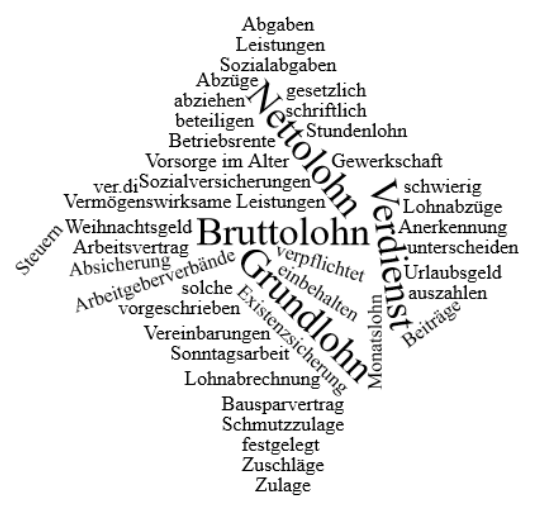 1. In welcher Form muss eine Lohnabrechnung vom Arbeitgeber ausgestellt werden?
_________________________

2. Was versteht man unter Bruttolohn?
_________________________
_________________________
_________________________
_________________________

3. Was versteht man unter Nettolohn?
___________________________________________________________________________
___________________________________________________________________________
___________________________________________________________________________

4. Was muss der Arbeitgeber bei der Festlegung des Bruttolohnes beachten?
___________________________________________________________________________
___________________________________________________________________________
___________________________________________________________________________



5. Was versteht man unter „Grundlohn“?
___________________________________________________________________________
___________________________________________________________________________
___________________________________________________________________________

6. Welche weiteren Verdienste gibt es zusätzlich zum Grundlohn?
___________________________________________________________________________
___________________________________________________________________________

7. Erklären Sie den Begriff „Zulagen“ und geben Sie bitte ein Beispiel.
___________________________________________________________________________
___________________________________________________________________________
___________________________________________________________________________
___________________________________________________________________________
___________________________________________________________________________
___________________________________________________________________________

8. Erklären Sie den Begriff „Zuschläge“ und geben Sie bitte ein Beispiel.
___________________________________________________________________________
___________________________________________________________________________
___________________________________________________________________________
___________________________________________________________________________
___________________________________________________________________________
___________________________________________________________________________

9. Wodurch unterscheiden sich Zulagen von Zuschlägen?
___________________________________________________________________________
___________________________________________________________________________
___________________________________________________________________________


10. Welche weiteren finanziellen Leistungen kann der Arbeitgeber gewähren?
___________________________________________________________________________
___________________________________________________________________________

11. Erklären Sie bitte den Begriff „Vermögenswirksame Leistungen „ und geben Sie ein Beispiel. 
___________________________________________________________________________
___________________________________________________________________________
___________________________________________________________________________
___________________________________________________________________________
___________________________________________________________________________
___________________________________________________________________________


